РОССИЙСКАЯ ФЕДЕРАЦИЯЗАКОНЧЕЛЯБИНСКОЙ ОБЛАСТИОб Уполномоченном по защитеправ предпринимателей в Челябинской областиПринятпостановлениемЗаконодательного СобранияЧелябинской областиот 29 августа 2013 г. N 1572Настоящий Закон определяет правовой статус, основные задачи и компетенцию Уполномоченного по защите прав предпринимателей в Челябинской области, порядок его назначения на должность и прекращения полномочий.Глава 1. ОБЩИЕ ПОЛОЖЕНИЯСтатья 11. Должность Уполномоченного по защите прав предпринимателей в Челябинской области (далее - Уполномоченный по защите прав предпринимателей) учреждается в соответствии с Федеральным законом от 7 мая 2013 года N 78-ФЗ "Об уполномоченных по защите прав предпринимателей в Российской Федерации", Уставом (Основным Законом) Челябинской области в целях обеспечения гарантий государственной защиты прав и законных интересов субъектов предпринимательской деятельности, их соблюдения органами государственной власти Челябинской области, органами местного самоуправления муниципальных образований Челябинской области, их должностными лицами.(в ред. Закона Челябинской области от 01.02.2023 N 761-ЗО)2. Должность Уполномоченного по защите прав предпринимателей является государственной должностью Челябинской области.3. Уполномоченный по защите прав предпринимателей осуществляет свою деятельность в границах территории Челябинской области.4. Местом нахождения Уполномоченного по защите прав предпринимателей является город Челябинск.Статья 2Основными задачами Уполномоченного по защите прав предпринимателей являются:1) защита прав и законных интересов субъектов предпринимательской деятельности на территории Челябинской области;2) содействие развитию общественных институтов, ориентированных на защиту прав и законных интересов субъектов предпринимательской деятельности;3) взаимодействие с предпринимательским сообществом;4) участие в формировании и реализации государственной политики Челябинской области в сфере развития предпринимательской деятельности, защиты прав и законных интересов субъектов предпринимательской деятельности.Глава 2. НАЗНАЧЕНИЕ НА ДОЛЖНОСТЬ И ОСВОБОЖДЕНИЕОТ ДОЛЖНОСТИ УПОЛНОМОЧЕННОГО ПО ЗАЩИТЕ ПРАВ ПРЕДПРИНИМАТЕЛЕЙСтатья 31. Уполномоченным по защите прав предпринимателей может быть назначен гражданин Российской Федерации, постоянно проживающий в Российской Федерации, не имеющий гражданства (подданства) иностранного государства либо вида на жительство или иного документа, подтверждающего право на постоянное проживание гражданина Российской Федерации на территории иностранного государства, и имеющий высшее образование.(часть 1 в ред. Закона Челябинской области от 28.05.2021 N 370-ЗО)2. Уполномоченный по защите прав предпринимателей назначается на должность Законодательным Собранием Челябинской области (далее - Законодательное Собрание) сроком на пять лет. Решение Законодательного Собрания о назначении Уполномоченного по защите прав предпринимателей принимается большинством голосов от установленного числа депутатов Законодательного Собрания и оформляется постановлением Законодательного Собрания, которое подлежит официальному опубликованию.(в ред. Закона Челябинской области от 03.06.2022 N 590-ЗО)Кандидатура на должность Уполномоченного по защите прав предпринимателей вносится в Законодательное Собрание Губернатором Челябинской области (далее - Губернатор области) по согласованию с Уполномоченным при Президенте Российской Федерации по защите прав предпринимателей с учетом мнения предпринимательского сообщества.3. Кандидатура на должность Уполномоченного по защите прав предпринимателей вносится в Законодательное Собрание не позднее 30 календарных дней до дня истечения срока полномочий Уполномоченного по защите прав предпринимателей или в течение 30 календарных дней со дня принятия постановления Законодательного Собрания о досрочном прекращении полномочий Уполномоченного по защите прав предпринимателей.4. К предложению о внесении кандидатуры на должность Уполномоченного по защите прав предпринимателей представляются следующие документы:1) письменное заявление кандидата о согласии на внесение его кандидатуры в Законодательное Собрание для назначения на должность Уполномоченного по защите прав предпринимателей, в котором указываются фамилия, имя, отчество, дата рождения, образование, основное место работы или службы и занимаемая должность (в случае отсутствия основного места работы или службы - род занятий), адрес постоянного места жительства, номер контактного телефона;2) копия документа, удостоверяющего личность кандидата;3) анкета, содержащая биографические сведения о кандидате, по форме, установленной законодательством для граждан, поступающих на государственную гражданскую службу Челябинской области;4) автобиография кандидата;5) копия документа о высшем образовании кандидата;6) сведения о доходах, об имуществе и обязательствах имущественного характера кандидата, а также сведения о доходах, об имуществе и обязательствах имущественного характера супруги (супруга) и несовершеннолетних детей кандидата по форме справки, утвержденной Указом Президента Российской Федерации от 23 июня 2014 года N 460 "Об утверждении формы справки о доходах, расходах, об имуществе и обязательствах имущественного характера и внесении изменений в некоторые акты Президента Российской Федерации".(п. 6 в ред. Закона Челябинской области от 31.01.2017 N 504-ЗО)5. Назначение на должность Уполномоченного по защите прав предпринимателей производится Законодательным Собранием не позднее 30 календарных дней со дня истечения срока полномочий предыдущего Уполномоченного по защите прав предпринимателей.6. Истечение срока полномочий Законодательного Собрания, а также его роспуск не влекут прекращения полномочий Уполномоченного по защите прав предпринимателей.7. Утратила силу. - Закон Челябинской области от 28.08.2023 N 892-ЗО.Статья 41. Уполномоченный по защите прав предпринимателей вступает в должность со дня вступления в силу постановления Законодательного Собрания о его назначении.2. Уполномоченный по защите прав предпринимателей имеет служебное удостоверение установленного образца, которое выдается в соответствии с Положением об удостоверении Уполномоченного по защите прав предпринимателей в Челябинской области (приложение).Статья 51. Уполномоченный по защите прав предпринимателей не вправе замещать государственные должности Российской Федерации, государственные должности субъектов Российской Федерации, должности государственной гражданской службы и муниципальной службы.2. Уполномоченный по защите прав предпринимателей обязан прекратить деятельность, не совместимую с его статусом, не позднее 14 рабочих дней со дня назначения на должность.Статья 61. Полномочия Уполномоченного по защите прав предпринимателей прекращаются с даты вступления в должность вновь назначенного Уполномоченного по защите прав предпринимателей.2. Полномочия Уполномоченного по защите прав предпринимателей прекращаются досрочно Законодательным Собранием по представлению Уполномоченного при Президенте Российской Федерации по защите прав предпринимателей либо с его согласия по представлению Губернатора области.3. В случае досрочного прекращения полномочий Уполномоченного по защите прав предпринимателей новый Уполномоченный по защите прав предпринимателей должен быть назначен не позднее двух месяцев со дня принятия постановления Законодательного Собрания о досрочном прекращении полномочий Уполномоченного по защите прав предпринимателей в порядке, установленном статьей 3 настоящего Закона.4. Решение о досрочном прекращении полномочий Уполномоченного по защите прав предпринимателей принимается Законодательным Собранием большинством голосов от установленного числа депутатов Законодательного Собрания и оформляется постановлением Законодательного Собрания.(в ред. Закона Челябинской области от 03.06.2022 N 590-ЗО)Глава 3. ФУНКЦИИ, ПРАВА И ОБЯЗАННОСТИ УПОЛНОМОЧЕННОГОПО ЗАЩИТЕ ПРАВ ПРЕДПРИНИМАТЕЛЕЙСтатья 7В целях выполнения возложенных на него задач Уполномоченный по защите прав предпринимателей осуществляет следующие функции:1) рассматривает жалобы субъектов предпринимательской деятельности, зарегистрированных в органе, осуществляющем государственную регистрацию на территории Челябинской области, и жалобы субъектов предпринимательской деятельности, права и законные интересы которых были нарушены на территории Челябинской области (далее - заявитель), на решения или действия (бездействие) органов государственной власти Челябинской области, территориальных органов федеральных органов исполнительной власти, расположенных на территории Челябинской области, органов местного самоуправления муниципальных образований Челябинской области, иных органов, организаций, наделенных федеральным законом отдельными государственными или иными публичными полномочиями, должностных лиц, нарушающие права и законные интересы субъектов предпринимательской деятельности на территории Челябинской области;2) взаимодействует с органами государственной власти, органами местного самоуправления муниципальных образований Челябинской области, полномочными представителями Президента Российской Федерации в федеральных округах, инвестиционными уполномоченными в федеральных округах и иными лицами;3) участвует в обсуждении концепций и разработке проектов законов и иных нормативных правовых актов Челябинской области в сфере предпринимательской деятельности.Статья 8При осуществлении своей деятельности Уполномоченный по защите прав предпринимателей вправе:1) запрашивать и получать от органов государственной власти, органов местного самоуправления муниципальных образований Челябинской области, их должностных лиц необходимые сведения, документы и материалы по вопросам, входящим в компетенцию Уполномоченного по защите прав предпринимателей;2) обращаться в суд с заявлениями о признании недействительными ненормативных правовых актов, признании незаконными решений и действий (бездействия) органов государственной власти Челябинской области, органов местного самоуправления муниципальных образований Челябинской области, иных органов, организаций, наделенных федеральным законом отдельными государственными или иными публичными полномочиями, должностных лиц в случае, если оспариваемые ненормативные правовые акты, решения и действия (бездействие) не соответствуют закону или иному нормативному правовому акту и нарушают права и законные интересы субъектов предпринимательской деятельности в сфере предпринимательской деятельности, незаконно возлагают на них какие-либо обязанности, создают иные препятствия для осуществления предпринимательской деятельности;3) направлять в органы государственной власти Челябинской области, органы местного самоуправления муниципальных образований Челябинской области мотивированные предложения о принятии нормативных правовых актов (о внесении изменений в нормативные правовые акты или признании их утратившими силу), относящихся к сфере деятельности Уполномоченного по защите прав предпринимателей;4) направлять Губернатору области мотивированные предложения об отмене или о приостановлении действия актов исполнительных органов Челябинской области;(в ред. Закона Челябинской области от 01.02.2023 N 761-ЗО)5) принимать с письменного согласия заявителя участие в выездной проверке, проводимой в отношении заявителя в рамках государственного контроля (надзора) или муниципального контроля;6) привлекать для осуществления экспертных и научно-аналитических работ в области защиты прав и законных интересов субъектов предпринимательства научные и иные организации, а также ученых и специалистов;7) создавать на территории Челябинской области общественные приемные и назначать общественных представителей для оказания субъектам предпринимательской деятельности консультативной помощи по вопросам, относящимся к компетенции Уполномоченного по защите прав предпринимателей;8) создавать экспертные, консультативные и общественные советы, рабочие группы и иные совещательные органы, действующие на безвозмездной основе, и привлекать для участия в их деятельности представителей органов государственной власти Челябинской области, органов местного самоуправления муниципальных образований Челябинской области, предпринимательского сообщества, общественных организаций;8-1) в рамках рассмотрения жалоб субъектов предпринимательской деятельности без специального разрешения посещать расположенные в границах территории Челябинской области места содержания под стражей и учреждения, исполняющие уголовные наказания в виде принудительных работ, ареста, лишения свободы, в целях защиты прав подозреваемых, обвиняемых и осужденных по делам о преступлениях, предусмотренных частями первой - четвертой статьи 159 и статьями 159-1 - 159-3, 159-5, 159-6, 160, 165 и 201 Уголовного кодекса Российской Федерации, если эти преступления совершены индивидуальным предпринимателем в связи с осуществлением им предпринимательской деятельности и (или) управлением принадлежащим ему имуществом, используемым в целях осуществления предпринимательской деятельности, либо если эти преступления совершены членом органа управления коммерческой организации в связи с осуществлением им полномочий по управлению такой организацией либо в связи с осуществлением коммерческой организацией предпринимательской или иной экономической деятельности, а также частями пятой - седьмой статьи 159 и статьями 171, 171-1, 171-3 - 172-3, 173-1 - 174-1, 176 - 178, 180, 181, 183, 185 - 185-4 и 190 - 199-4 Уголовного кодекса Российской Федерации;(п. 8-1 введен Законом Челябинской области от 01.02.2023 N 761-ЗО)9) осуществлять иные действия в рамках своей компетенции в соответствии с федеральными законами и законами Челябинской области.Статья 9Уполномоченный по защите прав предпринимателей в целях выполнения возложенных на него задач обязан:1) вести личный прием субъектов предпринимательской деятельности;2) разъяснять обратившимся к нему субъектам предпринимательской деятельности формы и способы защиты их прав и законных интересов;3) осуществлять иные полномочия, предусмотренные законодательством Российской Федерации.Глава 4. РАССМОТРЕНИЕ УПОЛНОМОЧЕННЫМ ПО ЗАЩИТЕПРАВ ПРЕДПРИНИМАТЕЛЕЙ ЖАЛОБ СУБЪЕКТОВПРЕДПРИНИМАТЕЛЬСКОЙ ДЕЯТЕЛЬНОСТИСтатья 101. Уполномоченный по защите прав предпринимателей рассматривает жалобы субъектов предпринимательской деятельности в порядке, установленном законодательством Российской Федерации, с учетом особенностей, предусмотренных настоящим Законом.2. Жалоба должна содержать фамилию, имя, отчество и адрес заявителя или полное наименование и адрес местонахождения юридического лица, наименование органа или должностного лица, решения или действия (бездействие) которого обжалуются, изложение существа решений или действий (бездействия), нарушающих, по мнению заявителя, его права.3. Жалоба направляется Уполномоченному по защите прав предпринимателей в письменной форме. К жалобе должны прилагаться копии документов, подтверждающих доводы заявителя. При обжаловании заявителем ранее в судебном или административном порядке решений или действий (бездействия) органа или должностного лица к жалобе должны прилагаться копии решений, принятых по вопросам, изложенным в жалобе.4. Уполномоченный по защите прав предпринимателей принимает решение о принятии жалобы заявителя к рассмотрению или об отказе в принятии жалобы к рассмотрению в течение 10 рабочих дней со дня ее поступления, о чем уведомляет заявителя в течение трех рабочих дней. В дальнейшем Уполномоченный по защите прав предпринимателей уведомляет заявителя о результатах реализации мер по восстановлению его нарушенных прав и законных интересов с периодичностью не реже одного раза в два месяца.5. Уполномоченный по защите прав предпринимателей направляет заявителю мотивированный отказ в принятии жалобы к рассмотрению при наличии в жалобе указания почтового и (или) электронного адреса заявителя по следующим основаниям:1) текст жалобы, направленной в письменной форме, не поддается прочтению;2) в жалобе содержится только тот вопрос, на который заявителю многократно давались Уполномоченным по защите прав предпринимателей ответы по существу в письменной форме в связи с ранее направляемыми жалобами, и при этом в жалобе не приводятся новые обстоятельства по этому вопросу;3) ответ по существу поставленного в жалобе вопроса не может быть дан без разглашения сведений, составляющих государственную или иную охраняемую федеральным законом тайну.6. В случае, если в поступившей на имя Уполномоченного по защите прав предпринимателей жалобе не указаны фамилия, имя, отчество (при наличии) и (или) почтовый или электронный адрес заявителя, такая жалоба не подлежит рассмотрению.7. По результатам рассмотрения жалобы Уполномоченный по защите прав предпринимателей обязан выполнить одно или несколько из следующих действий:1) разъяснить заявителю вопросы, касающиеся его прав и законных интересов, в том числе форм и способов их защиты, предусмотренных законодательством Российской Федерации;2) передать жалобу в орган государственной власти Челябинской области, орган местного самоуправления муниципального образования Челябинской области или должностному лицу, к компетенции которых относится разрешение жалобы по существу. Направлять жалобу на рассмотрение должностному лицу, решение или действие (бездействие) которого обжалуется, запрещается;3) направить в орган государственной власти Челябинской области, орган местного самоуправления муниципального образования Челябинской области или должностному лицу, в решениях или действиях (бездействии) которых усматривается нарушение прав и законных интересов субъектов предпринимательской деятельности, заключение с указанием мер по восстановлению прав и соблюдению законных интересов указанных субъектов;4) обратиться в суд с заявлением о признании недействительными ненормативных правовых актов, признании незаконными решений и действий (бездействия) органов государственной власти Челябинской области, органов местного самоуправления муниципальных образований Челябинской области, иных органов, организаций, наделенных федеральным законом отдельными государственными или иными публичными полномочиями, должностных лиц в случае, если оспариваемые ненормативный правовой акт, решение и действие (бездействие) не соответствуют закону или иному нормативному правовому акту и нарушают права и законные интересы субъектов предпринимательской деятельности в сфере предпринимательской деятельности, незаконно возлагают на них какие-либо обязанности, создают иные препятствия для осуществления предпринимательской деятельности.8. При рассмотрении жалоб Уполномоченный по защите прав предпринимателей вправе привлекать экспертов, способных оказать содействие в их полном, всестороннем и объективном рассмотрении.9. Информация о результатах рассмотрения Уполномоченным по защите прав предпринимателей жалоб субъектов предпринимательской деятельности подлежит размещению (опубликованию) на официальном сайте Уполномоченного по защите прав предпринимателей в информационно-телекоммуникационной сети общего пользования "Интернет" при условии обязательного обезличивания персональных данных.Статья 11Руководители и иные должностные лица органов государственной власти Челябинской области, территориальных органов федеральных органов исполнительной власти, расположенных на территории Челябинской области, органов местного самоуправления муниципальных образований Челябинской области обязаны обеспечить прием Уполномоченного по защите прав предпринимателей, а также предоставить Уполномоченному по защите прав предпринимателей запрашиваемые сведения, документы и материалы по вопросам, входящим в его компетенцию, в срок, не превышающий 15 календарных дней со дня получения соответствующего обращения. Ответ на обращение Уполномоченного по защите прав предпринимателей направляется за подписью должностного лица, которому оно непосредственно было адресовано.Глава 5. ИНФОРМИРОВАНИЕ О ДЕЯТЕЛЬНОСТИ УПОЛНОМОЧЕННОГОПО ЗАЩИТЕ ПРАВ ПРЕДПРИНИМАТЕЛЕЙСтатья 121. По окончании календарного года Уполномоченный по защите прав предпринимателей направляет Уполномоченному при Президенте Российской Федерации по защите прав предпринимателей, в Законодательное Собрание доклад о результатах своей деятельности, содержащий оценку условий осуществления предпринимательской деятельности на территории Челябинской области, а также предложения о совершенствовании правового положения субъектов предпринимательской деятельности в части, относящейся к компетенции Уполномоченного по защите прав предпринимателей.2. Ежегодные доклады Уполномоченного по защите прав предпринимателей подлежат размещению (опубликованию) на официальном сайте Уполномоченного по защите прав предпринимателей в информационно-телекоммуникационной сети общего пользования "Интернет".Глава 6. ОРГАНИЗАЦИЯ ДЕЯТЕЛЬНОСТИ УПОЛНОМОЧЕННОГОПО ЗАЩИТЕ ПРАВ ПРЕДПРИНИМАТЕЛЕЙСтатья 13(в ред. Закона Челябинской области от 28.10.2015 N 231-ЗО)1. Правовое, организационное, материально-техническое обеспечение деятельности Уполномоченного по защите прав предпринимателей осуществляется единым аппаратом Уполномоченных по правам человека, правам ребенка, защите прав предпринимателей в Челябинской области (далее - аппарат), создаваемым Губернатором области.2. Аппарат является государственным органом Челябинской области и обладает правами юридического лица, имеет расчетный счет и иные счета, печать и бланки со своим наименованием и изображением герба Челябинской области.3. Руководитель аппарата назначается на должность и освобождается от должности Губернатором области. Руководитель аппарата назначается на должность сроком на пять лет.4. Положение об аппарате Уполномоченных по правам человека, правам ребенка, защите прав предпринимателей в Челябинской области, структура и штатная численность аппарата утверждаются Губернатором области.5. Финансирование деятельности аппарата осуществляется за счет средств областного бюджета в соответствии с законом Челябинской области об областном бюджете на очередной финансовый год.6. Уполномоченному по защите прав предпринимателей предоставляется ежегодный оплачиваемый отпуск продолжительностью 45 календарных дней.Статья 141. Для оказания содействия Уполномоченному по защите прав предпринимателей могут создаваться общественные приемные Уполномоченного по защите прав Предпринимателей и назначаться общественные представители.2. Положения об общественных приемных Уполномоченного по защите прав предпринимателей в Челябинской области и общественных представителях Уполномоченного по защите прав предпринимателей в Челябинской области утверждаются Уполномоченным по защите прав предпринимателей.3. Деятельность общественных приемных и общественных представителей Уполномоченного по защите прав предпринимателей осуществляется на безвозмездной основе.Глава 7. ЗАКЛЮЧИТЕЛЬНЫЕ ПОЛОЖЕНИЯСтатья 151. Настоящий Закон вступает в силу по истечении десяти дней после дня его официального опубликования, за исключением статьи 13, которая вступает в силу с 1 января 2014 года.2. Со дня вступления в силу настоящего Закона признать утратившим силу Закон Челябинской области от 30 августа 2012 года N 375-ЗО "Об Уполномоченном по правам предпринимателей в Челябинской области" (Южноуральская панорама, 2012, 15 сентября).ГубернаторЧелябинской областиМ.В.ЮРЕВИЧ06.09.2013г. ЧелябинскN 519-ЗО от 29 августа 2013 годаПриложениек ЗаконуЧелябинской области"Об Уполномоченном по защитеправ предпринимателейв Челябинской области"от 29 августа 2013 г. N 519-ЗОПОЛОЖЕНИЕоб удостоверении Уполномоченногопо защите прав предпринимателей в Челябинской области1. Удостоверение Уполномоченного по защите прав предпринимателей в Челябинской области (далее - удостоверение) подписывается председателем Законодательного Собрания.2. Удостоверение вручается Уполномоченному по защите прав предпринимателей в торжественной обстановке в присутствии депутатов Законодательного Собрания.3. В случае оставления занимаемой должности Уполномоченным по защите прав предпринимателей, в том числе в случае досрочного прекращения полномочий, удостоверение подлежит возврату в Законодательное Собрание.4. Оформление удостоверения осуществляет управление делами аппарата Законодательного Собрания.(в ред. Закона Челябинской области от 25.12.2017 N 632-ЗО)5. Замена удостоверения осуществляется в случае его утраты, а также в случае изменения Уполномоченным по защите прав предпринимателей фамилии, имени или отчества.6. Замена удостоверения осуществляется на основании заявления Уполномоченного по защите прав предпринимателей, в котором указывается причина его замены. В случае утраты удостоверения по не зависящим от Уполномоченного по защите прав предпринимателей обстоятельствам либо изменения им фамилии, имени или отчества к заявлению прилагаются документы, подтверждающие эти обстоятельства.7. Управление делами аппарата Законодательного Собрания в течение 10 календарных дней со дня поступления заявления осуществляет оформление дубликата удостоверения в случае его утраты либо нового удостоверения в случае изменения Уполномоченным по защите прав предпринимателей фамилии, имени или отчества.(в ред. Закона Челябинской области от 25.12.2017 N 632-ЗО)Дубликат удостоверения или новое удостоверение направляется председателю Законодательного Собрания для подписания и вручения.8. Удостоверение представляет собой книжку красного цвета размером 19,0 x 6,5 см в развернутом виде в обложке с кожаным переплетом. На внешней стороне удостоверения воспроизводятся графическое изображение герба Челябинской области и ниже слова в три строки "Удостоверение Уполномоченного по защите прав предпринимателей в Челябинской области".9. Внутренние вклейки удостоверения выполняются в виде трех полос белого, синего и красного цвета.10. На левой стороне внутренней вклейки удостоверения размещаются:в верхней части слева на белом и синем фоне - графическое изображение герба Челябинской области;в правой части - фотография владельца удостоверения размером 3 x 4 см без уголка, ниже - слова в две строки "Уполномоченный по защите прав предпринимателей в Челябинской области";в нижней части по центру - слова в две строки "Назначен постановлением Законодательного Собрания Челябинской области", ниже - дата выдачи и номер удостоверения.Фотография владельца удостоверения скрепляется гербовой печатью Законодательного Собрания.11. На правой стороне внутренней вклейки удостоверения размещаются:в верхней части на белом фоне по центру - слова "Удостоверение N ____";ниже указанных слов с интервалом в один сантиметр в две строки - фамилия, имя и отчество владельца удостоверения; под ними - слова в две строки "Уполномоченный по защите прав предпринимателей в Челябинской области";в нижней части - слова в три строки "Председатель Законодательного Собрания Челябинской области"; напротив слов "Челябинской области" в нижнем правом углу - инициалы и фамилия председателя Законодательного Собрания; между наименованием должности и фамилией председателя Законодательного Собрания - графическое изображение подписи председателя Законодательного Собрания;в нижней части слева - оттиск гербовой печати.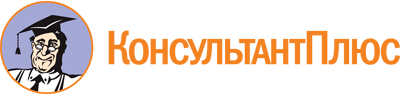 Закон Челябинской области от 29.08.2013 N 519-ЗО
(ред. от 28.08.2023)
"Об Уполномоченном по защите прав предпринимателей в Челябинской области"
(подписан Губернатором Челябинской области 06.09.2013)Документ предоставлен КонсультантПлюс

www.consultant.ru

Дата сохранения: 26.11.2023
 29 августа 2013 годаN 519-ЗОСписок изменяющих документов(в ред. Законов Челябинской области от 26.02.2015 N 129-ЗО,от 28.10.2015 N 231-ЗО, от 31.01.2017 N 504-ЗО, от 25.12.2017 N 632-ЗО,от 28.05.2021 N 370-ЗО, от 03.06.2022 N 590-ЗО, от 01.02.2023 N 761-ЗО,от 28.08.2023 N 892-ЗО)Список изменяющих документов(в ред. Закона Челябинской области от 25.12.2017 N 632-ЗО)